                                      A OFFRIR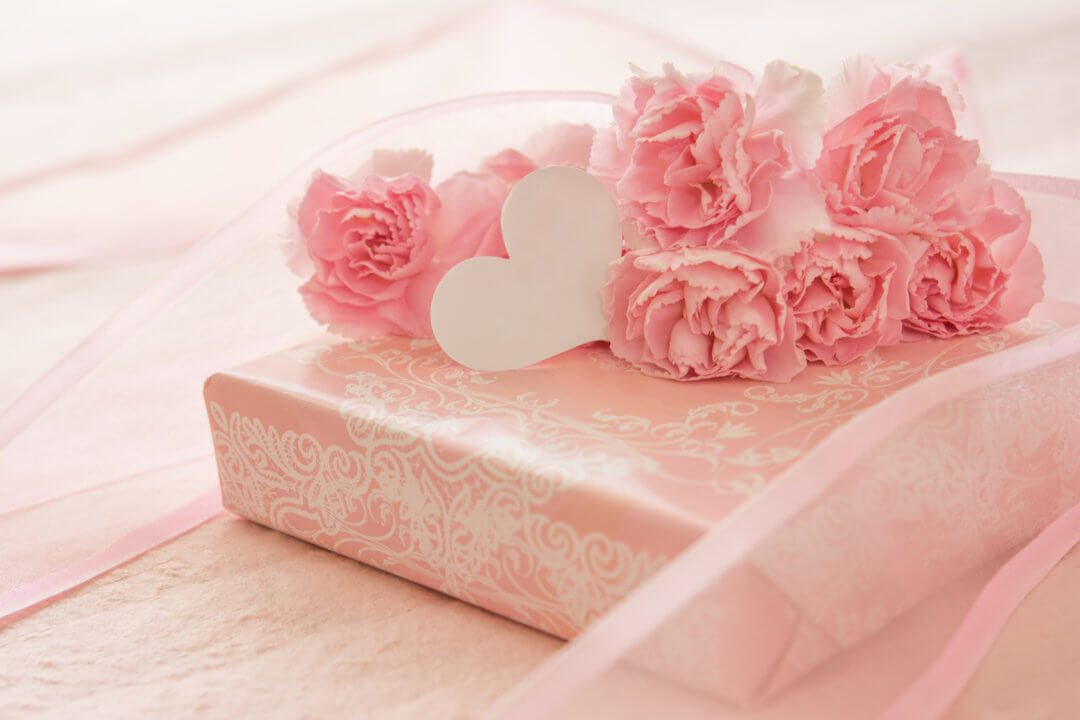 Milène bien-être est heureuse de recevoir     Mme ......................................................Pour un massage  ...........................................Offert le ..... / ..... / .........(Veuillez me contacter au préalable pour fixer la date du rendez-vous en appelant au 06 78 43 25 99.Ce bon cadeau est valable un an, pour une personne, à compterde la date d'achat. Tout rendez-vous non annulé 24h à l'avance sera dû.)                                      Milène Desmaris73200 AlbertvilleMilenebien-etre.com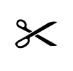    A ENVOYER                                  De 										 A        Nom /Prénom…………………………………………				               Nom/Prénom……………………………………………………….        Téléphone………………………………………………. 					 Téléphone……………………………………………………………          Mail………………………………………………………….        Offre le massage suivant :                                                                   Pensez à cocher le massage ainsi que la durée désirée.-Le Relaxant                                 				      Joindre le Chèque  à l’ordre de Milène DESMARIS dans -Le Sportif    						     l’enveloppe lors de l’envoi de ce bon.-Le Chi Nei Tsang  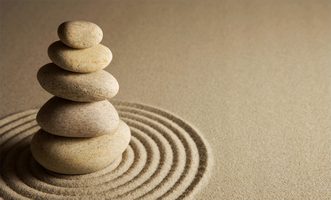 -Le Minceur-La Pause Détente    D’une durée et d’un montant  de : -25 minutes à 30 euros   -55 minutes à 50 euros   -80 minutes à 75 euros     